ANNEX A 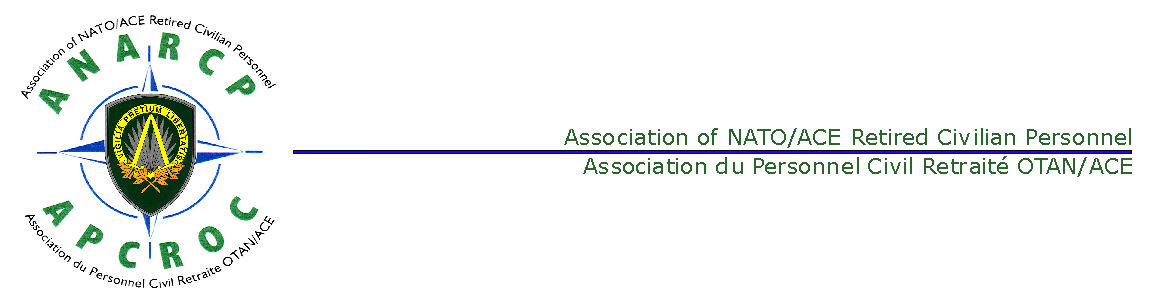 ANARCP Elections 2024NOMINATIONSI ……………………….…………(address)………………………………………...……………………present my nomination for election to the Executive Committee. I have the ability to hold active office, attend meetings as stated in the Constitution and Bye Laws and carry out whichever office the ANARCP Executive Committee deem appropriate.I attach a brief résumé of any past experience which may be useful whilst serving on the committee. I agree that this résumé shall be distributed to all members together with the voting paper.Signed	 Please send, before 23 February 2024 to:ANARCP,SHAPE Personnel Branch				Or by Email to: anarcp@cnrcsa.nato.intJ1B-7010 – SHAPEBelgiumAttn.: ElectionsElections APCROC 2024CANDIDATURESJe soussigné(e) ……………………. (adresse)………………………………………………………………présente ma candidature pour l’élection du Comité exécutif. Je suis en mesure d’occuper une fonction et de participer à des réunions conformément à la constitution et le règlement d’ordre intérieur.Je joins un bref curriculum vitae exposant mon expérience passée susceptible d’être utile dans le cadre des fonctions à assumer au sein du Comité. J’accepte que ce curriculum vitae soit envoyé à l’ensemble des membres en même temps que les bulletins de vote.(Signé)	 À renvoyer avant le 23 février 2024 à l’adresse suivante ANARCP,SHAPE Personnel Branch				Ou par courriel à: anarcp@cnrcsa.nato.intJ1B-7010 – SHAPEBelgium